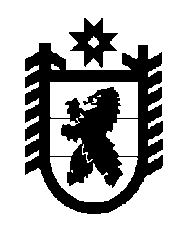 Российская Федерация Республика Карелия    РАСПОРЯЖЕНИЕГЛАВЫ РЕСПУБЛИКИ КАРЕЛИЯОрганам исполнительной власти Республики Карелия, осуществляющим функции и полномочия учредителя подведомственных государственных казенных, бюджетных и автономных учреждений Республики Карелия, главным распорядителям средств бюджета Республики Карелия, обеспечить увеличение с 1 января 2018 года 
на 4 процента обеспечиваемой за счет средств бюджета Республики Карелия оплаты труда работников государственных казенных, бюджетных и автономных учреждений Республики Карелия, кроме категорий работников государственных казенных, бюджетных и автономных учреждений Республики Карелия, определенных в указах Президента Российской Федерации от 7 мая 2012 года № 597 
«О мероприятиях по реализации государственной социальной политики», от 1 июня 2012 года № 761 «О Национальной стратегии действий 
в интересах детей на 2012 – 2017 годы», от 28 декабря 2012 года № 1688 «О некоторых мерах по реализации государственной политики в сфере защиты детей-сирот и детей, оставшихся без попечения родителей», работников органов государственной власти Республики Карелия, оплата труда которых осуществляется в соответствии с постановлением Правительства Республики Карелия от 30 сентября 2008 года № 203-П 
«О введении новых систем оплаты труда работников государственных учреждений Республики Карелия и органов государственной власти Республики Карелия, оплата труда которых осуществляется на основе тарифной сетки по оплате труда работников государственных учреждений».    
Исполняющий обязанности Главы Республики Карелия                                                      А.Е. Чепикг. Петрозаводск28 декабря 2017 года№ 711-р